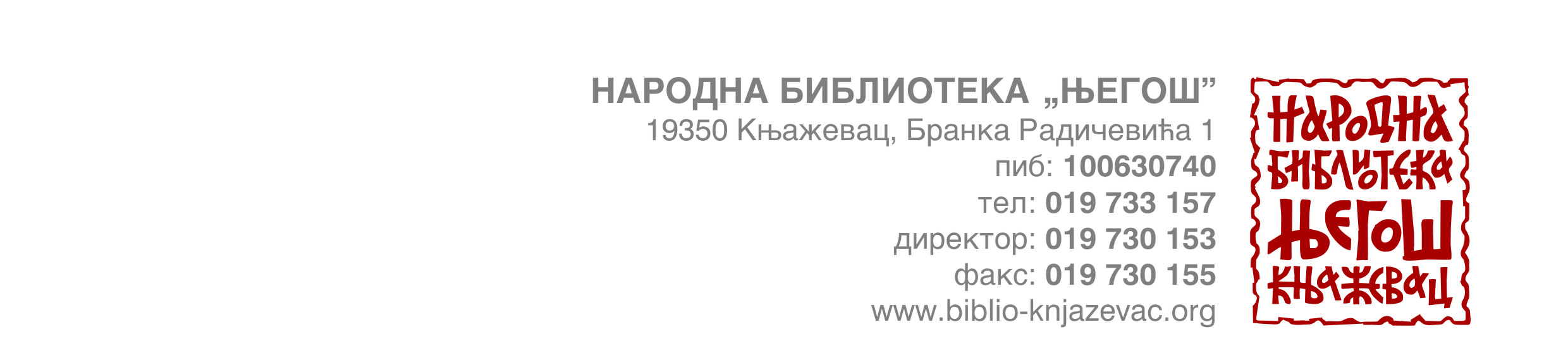                                   број 55/4 од 23. 09. 2015. НАРОДНА БИБЛИОТЕКА „ЊЕГОШ“КЊАЖЕВАЦКОНКУРСНА ДОКУМЕНТАЦИЈАЈАВНА НАБАВКА МАЛЕ ВРЕДНОСТИ ДОБАРА БР. ЈН 3/2015књиге за потребе Народне библиотеке „Његош“ КњажевацКЊАЖЕВАЦ, СЕПТЕМБАР 2015ПОЗИВ ЗА ПОДНОШЕЊЕ ПОНУДЕПОДАЦИ О НАРУЧИОЦУНародна библиотека „Његош“, улица Бранка Радичевића 1, 19350 Књажевац,	ПИБ 100630740, Матични број 07127847Врста наручиоца: Установа културе. www.biblio-knjazevac.orgВРСТА ПОСТУПКА	Поступак јавне набавке спроводи се као поступак јавне набавке мале вредности, у складу са чланом 39. Закона о јавним набавкама (,,Сл.гласник РС“, број 124/12, 14/15 и 68/15).ПРЕДМЕТ ЈАВНЕ НАБАВКЕПредмет јавне набавке су добра – књиге за потребе Народне библиотеке „Његош“.            Назив и ознака из општег речника набавке:                                                                                 22113000 – књиге за библиотекеКРИТЕРИЈУМ ЗА ДОДЕЛУ УГОВОРА	Критеријум за избор најповољније понуде је најнижа понуђена цена.ПРЕУЗИМАЊЕ КОНКУРСНЕ ДОКУМЕНТАЦИЈЕ     Конкурсна документација може се преузети на Порталу јавних набавки или на интернет  презентацији Народне библиотеке „Његош“ - www.biblio-knjazevac.orgНАЧИН И МЕСТО ПОДНОШЕЊА ПОНУДЕПонуђачи подносе писане понуде у складу са конкурсном документацијом и позивом за подношење понуда. Понуда се доставља у затвореној коверти, са назнаком „ПОНУДА ЗА ЈАВНУ НАБАВКУ БР. ЈН 3/2015 – књиге за потребе Народне библиотеке „Његош“, НЕ ОТВАРАТИ“, лично или путем поште, на адресу Народна библиотека „Његош“, улица Бранка Радичевића 1, 19350 Књажевац, до дана 01. 10. 2015. године (четвртак) до 13.00 часова. На полеђини коверте се наводи назив, контакт особа, број телефона и адреса понуђача. Понуда која буде стигла до наведеног рока сматраће се благовременом и узеће се у разматрање. Неблаговремене понуде неће се отварати и по окончању поступка отварања биће враћене понуђачу, са назнаком да је иста поднета неблаговремено. МЕСТО, ВРЕМЕ И НАЧИН ОТВАРАЊА ПОНУДАОтварање понуда обавиће се дана 01. 10. 2015. године (четвртак) до 14.00 часова у просторијама Народне библиотеке „Његош“ улица Бранка Радичевића 1, Књажевац.УСЛОВИ ПОД КОЈИМА ПРЕДСТАВНИЦИ ПОНУЂАЧА МОГУ УЧЕСТВОВАТИ У ПОСТУПКУ ОТВАРАЊА ПОНУДАОтварању понуда може присуствовати овлашћени представник понуђача који је дужан да пре почетка отварања понуда Комисији поднесе писмено овлашћење за учешће у поступку отварања понуда (образац 7 у конкурсној документацији).РОК ЗА ДОНОШЕЊЕ ОДЛУКЕ Рок за доношење одлуке о додели уговора је 10 (десет) дана од дана отварања понуда.ЛИЦЕ ЗА КОНТАКТСузана Рајковић, телефон и факс 019/735-653, mail: nbnjegos1@gmail.comРадно време наручиоца је: понедељак - петак, од 8.00 - 15,00 часова. Електронска пошта у комуникацији са наручиоцем, пристигла након радног времена наручиоца, сматраће се да је примљена наредног радног дана.II УПУТСТВО ПОНУЂАЧИМА КАКО ДА САЧИНЕ ПОНУДУПОДАЦИ О ЈЕЗИКУ У ПОСТУПКУ ЈАВНЕ НАБАВКЕ Понуда и документација која се односи на понуду мора бити састављена на српском језику. ПОДАЦИ О ОБАВЕЗНОЈ САДРЖИНИ ПОНУДЕ Понуђач је дужан да испуњава услове дефинисане чланом 75. и чланом 76. Закона о јавним набавкама што доказује поседовањем доказа из члана 77. Закона о јавним набавкама и на начин дефинисан конкурсном документацијом, као и да приликом подношења понуде достави тражене прилоге и попуни, потпише и овери обрасце који су дати у конкурсној документацији. Испуњавање услова из члана 75. и члана 76. Закона о јавним набавкама је детаљније наведено у поглављу  III  предметне конкурсне документације. Понуда треба да садржи све податке, прилоге и обрасце дефинисане конкурсном документацијом у обрасцу број 1. Сви обрасци морају бити попуњени читко и штампаним словима, потписани и оверени од стране овлашћеног лица понуђача, а у свему у складу са конкурсном документацијом. Уколико на обрасцу није наведено ко исти попуњава, потписује и оверава, то ће за понуђача који наступа самостално или са подизвођачем учинити понуђач а за групу понуђача ће то учинити овлашћени представник групе понуђача. Овлашћено лице понуђача који наступа самостално или са подизвођачем, односно овлашћени члан групе понуђача, је дужан да модел уговора попуни, потпише и овери, чиме потврђује да је сагласан са моделом уговора. Понуђачи из групе понуђача одговарају неограничено солидарно према Наручиоцу. Понуђач је дужан да без одлагања, а најкасније у року од 3 (три) дана од дана настанка промене у било којем од података, о тој промени писмено обавести наручиоца и да је документује на прописани начин. Наручилац задржава право провере садржине достављених докумената од стране понуђача.Понуђач је обавезан да прилоге и обрасце понуде преда у форми која онемогућава убацивање или уклањање појединих докумената након отварања понуде (понуда треба бити повезана јемствеником, тако да се не могу додавати или вадити поједини листови). Понуђач је у обавези и да сваку страницу понуде овери својим печатом, у доњем десном углу странице.НАКНАДА ТРОШКОВА ПРИПРЕМАЊА ПОНУДЕПодносилац понуде сноси све трошкове припремања и достављања понуде. У случају да је поступак јавне набавке обустављен из разлога који су на страни наручиоца, наручилац је дужан да понуђачу надокнади трошкове израде узорка или модела уколико их је наручилац тражио, ако су израђени у складу са техничким спецификацијама наручиоца и трошкове прибављања средства обезбеђења, под условом да је понуђач тражио накнаду тих трошкова у својој понуди. ПОНУДА СА ВАРИЈАНТАМА Подношење понуде са варијантама није дозвољено. ИЗМЕНА, ДОПУНА И ОПОЗИВ ПОНУДЕ            Понуђач може изменити, допунити или опозвати понуду до истека рока за подношење понуда.             Обавештење о изменама или допунама понуде се доставља у затвореној коверти, са ознаком „Измена понуде” (или „Допуна понуде”) за јавну набавку мале вредности добара бр. ЈН 3/2015 – набавка књига за потребе Народне библиотеке „Његош“, НЕ ОТВАРАТИ“. Опозив понуде се врши писаном изјавом понуђача који је поднео понуду, са јасном изјавом да се понуда опозива. Оваква понуда враћа се неотворена понуђачу и исти нема право на повраћај трошкова припреме понуде.САМОСТАЛНО ПОДНОШЕЊЕ ПОНУДЕ Понуђач који је самостално поднео понуду не може истовремено да учествује у заједничкој понуди или као подизвођач, нити може учествовати у више заједничких понуда.УСЛОВИ ЗА ПОДИЗВОЂАЧЕ Понуду може поднети понуђач који наступа са подизвођачима. Понуђач је дужан да у понуди наведе да ли ће извршење набавке делимично поверити подизвођачу и да наведе његов назив. Уколико понуђач намерава да извршење набавке делимично повери подизвођачу, обавезан је да наведе у својој понуди проценат укупне вредности набавке који ће поверити подизвођачу (не може бити већи од 50%) и део предмета набавке који ће извршити преко подизвођача. Понуђач је дужан да наручиоцу, на његов захтев, омогући приступ код подизвођача ради утврђивања испуњености услова.Понуђач је дужан да за подизвођаче достави доказе о испуњености обавезних услова из члана 75. став 1. тач 1) до 4) овог закона, а доказ о испуњености услова из члана 75. став 1. тачка 5) овог закона за део набавке који ће извршити преко подизвођача.Понуђач, односно добављач у потпуности одговара наручиоцу за извршење обавеза из поступка јавне набавке, односно за извршење уговорних обавеза, без обзира на број подизвођача.ЗАЈЕДНИЧКА ПОНУДА Понуду може поднети група понуђача као заједничку понуду. Саставни део заједничке понуде је споразум којим се понуђачи из групе међусобно и према наручиоцу обавезују на извршење јавне набавке, а који садржи:1) податке о члану групе који ће бити носилац посла, односно који ће поднети понуду и који ће заступати групу понуђачапред наручиоцем и2) опис послова сваког од понуђача из групе понуђача у извршењу уговора.	Понуђачи који поднесу заједничку понуду одговарају неограничено солидарно према наручиоцу.Сваки понуђач из групе понуђача мора да испуни обавезне услове из члана 75. став 1. тач. 1) до 4) овог закона, а додатне услове испуњавају заједно, док услове из члана 75. став 1. тачка 5) овог закона дужан је да испуни понуђач из групе понуђача којем је поверено извршење дела набавке за који је неопходна испуњеност тог услова.ВАЛУТА И ЦЕНА Вредности у конкурсној документацији и у понуди исказују се у динарима. Цена у понуди треба да буде изражена у динарима, без ПДВ-а и са ПДВ-ом, и мора бити фиксна, тј. не може се мењати. Цену је потребно изразити нумерички и текстуално, при чему текстуално изражена цена има предност у случају несагласности. Приликом рангирања поднетих понуда, није од значаја да ли је понуђач у систему ПДВ или није. Упоређују се укупне понуђене цене без ПДВ-а.НАЧИН И УСЛОВИ ПЛАЋАЊА Плаћање се врши у року од (45) четрдесетпет дана од дана испостављања рачуна – фактуре, са отпремницом која потврђује испоруку књига. Аванс није дозвољен.КРИТЕРИЈУМ ЗА ИЗБОР НАЈПОВОЉНИЈЕ ПОНУДЕ И ДОДЕЛУ УГОВОРА	Критеријум за избор најповољније понуде је најнижа понуђена цена.ПОВЕРЉИВИ ПОДАЦИ Наручилац је дужан да:чува као поверљиве све податке о понуђачима садржане у понуди које је као такве, у складу са законом, понуђач означио у понуди; одбије давање информације која би значила повреду поверљивости података добијених у понуди;чува као пословну тајну имена заинтересованих лица, понуђача и подносилаца пријава, као и податке о поднетим понудама, односно пријавама, до отварања понуда, односно пријава. Неће се сматрати поверљивим докази о испуњености обавезних услова, цена и други подаци из понуде који су од значаја за примену елемената критеријума и рангирање понуде. ДОДАТНЕ ИНФОРМАЦИЈЕ И ПОЈАШЊЕЊА 	Заинтересовано лице може, у писаном облику пунем поште на адресу Народна библиотека „Његош“, Бранка Радичевића 1, 19350 Књажевац, путем електронске поште, на e-mail адресу nbnjegos1@gmail.com, путем факса на број 019/735-653, тражити од Наручиоца додатне информације или појашњења у вези са припремањем и подношењем понуде, при чему може да укаже Наручиоцу  и на евентуалне недостатке и неправилности у конкурсној документацији, најкасније 5 (пет) дана пре истека рока за подношење понуде, у времену од 8 до 15 часова. 	Наручилац је дужан да у року од 3 (три) дана од дана пријема захтева од стране заинтересованог лица, одговор објави на Порталу јавних набавки и интернет презентацији www.biblio-knjazevac.org.Тражење додатних информација или појашњења телефоном није дозвољено. Ако наручилац измени или допуни конкурсну документацију 8 или мање дана пре истека рока за подношење понуда, наручилац је дужан да продужи рок за подношење понуда и објави обавештење о продужењу рока за подношење понуда.Комуникација у поступку јавне набавке врши се искључиво на начин одређен чланом 20 Закона.УВИД У ДОКУМЕНТАЦИЈУПонуђач има право да изврши увид у документацију о спроведеном поступку после доношења одлуке о додели уговора, односно одлуке о обустави поступка, о чему може поднети писмени захтев наручиоцу. Наручилац је дужан да лицу које је тражило омогући увид у документацију, копирање документације из поступка о трошку подносиоца захтева, у року од два дана од дана пријема писаног захтева, уз обавезу заштите података, у складу са чланом 14. Закона.РОК ВАЖЕЊА ПОНУДЕ Рок важења понуде је минимум 30 (тридесет) дана од дана јавног отварања понуда.	У случају да понуђач наведе краћи рок важења понуде, понуда ће бити одбијена, као неодговарајућа. ИСПОРУКАИспорука добара је на адресу наручиоца – Бранка Радичевића 1 (франко Књажевац).Наручилац захтева испоруку свих тражених наслова у захтеваном року, односно не дозвољава сукцесивну испоруку.Трошкови транспорта и испоруке књига урачунавају се у понуђену цену.Рок за испоруку добара – књига је највише 10 (десет) календарских дана од дана закључења уговора. РАЗЛОЗИ ЗБОГ КОЈИХ ПОНУДА МОЖЕ БИТИ ОДБИЈЕНА Наручилац ће одбити понуду ако је неблаговремена, неприхватљива и неодговарајућа, а све у складу са чланом 3. тачком 31), 32) и 33) Закона о јавним набавкама. Такође, наручилац ће одбити понуду и ако:понуђач не докаже да испуњава обавезне услове за учешће;понуђач не докаже да испуњава додатне услове; понуђени рок важења понуде је краћи од прописаног;понуда садржи друге недостатке због којих није могуће утврдити стварну садржину понуде или није могуће упоредити је са другим понудама.Понуда понуђача мора да садржи сва документа дефинисана конкурсном документацијом. Наручилац може да одбије понуду уколико поседује доказ који потврђује да понуђач није испуњавао своје обавезе по раније закљученим уговорима о јавним набавкама који су се односили на исти предмет набавке, за период од претходне 3 (три) године пре објављивања позива за подношење понуда.Доказ може бити: правоснажна судска одлука или коначна одлука другог надлежног органа;исправа о реализованом средству обезбеђења испуњења обавеза у поступку јавне набавке или испуњења уговорних обавеза;исправа о наплаћеној уговорној казни;рекламације потрошача, односно корисника, ако нису отклоњене у уговореном року;изјава о раскиду уговора због неиспуњења битних елемената уговора дата на начин и под условима предвиђеним законом којим се уређују облигациони односи;доказ о ангажовању на извршењу уговора о јавној набавци лица која нису означена у понуди као подизвођачи, односно чланови групе понуђача;други одговарајући доказ примерен предмету јавне набавке, који се односи на испуњење обавеза у ранијим поступцима јавне набавке или по раније закљученим уговорима о јавним набавкама.ЗАШТИТА ПРАВА ПОНУЂАЧА 	. Захтев за заштиту права може да поднесе понуђач, односно заинтересовано лице.  Захтев за заштиту права може се поднети у току целог поступка јавне набавке, против сваке радње наручиоца, осим ако законом није другачије одређено.Захтев за заштиту права којим се оспорава врста поступка, садржина позива за подношење понуда или конкурсне документације сматраће се благовременим ако је примљен од стране наручиоца најкасније 3 дана пре истека рока за подношење понуда, без обзира на начин достављања и уколико је подносилац захтева у складу са чланом 63. став 2. Закона указао наручиоцу на евентуалне недостатке и неправилности, а наручилац исте није отклонио, Захтев за заштиту права којим се оспоравају радње које наручилац предузме пре истека рока за подношење понуда, а након истека рока из члана 149. став 3. Закона, сматраће се благовременим уколико је поднет најкасније до истека рока за подношење пријава.	О поднетом захтеву за заштиту права наручилац објављује обавештење на Порталу јавних набавки и на својој интернет страници најкасније у року од 2 дана од дана пријема захтева за заштиту права.	После доношења одлуке о додели уговора и одлуке о обустави поступка, рок за подношење захтева за заштиту права је 5 дана од дана објављивања Одлуке на Порталу јавних набавки и интернет страници наручиоца.	Захтевом за заштиту права не могу се оспоравати радње наручиоца предузете у поступку јавне набавке ако су подносиоцу захтева били или могли бити познати разлози за његово подношење пре истека рока за подношење понуда, а подносилац захтева га није поднео пре истека тог рока. 	На достављање захтева за заштиту права сходно се примењују одредбе о начину достављања одлуке из члана 108. став 6. до 9. Закона о јавним набавкама.	Исти се подноси непосредно наручиоцу или путем поште препоручено са повратницом. Копију захтева за заштиту права подносилац истовремено доставља Републичкој комисији.Захтев за  заштиту права мора да садржи све елементе из члана 151. ЗЈН. Уз поднети захтев, сходно члану 156. став 1. тачка 2. ЗЈН обавезно доставити  доказ о уплати таксе у износу од 60.000,00  динара.Подносилац захтева је дужан да на рачун буџета Републике Србије уплати таксу у изнoсу од 60.000,00 динара на број жиро рачуна: 840-742221843-57, шифра плаћања  253, позив на број: 97 50-016;  сврха уплате: такса за ЗЗП, назив наручиоца, број јн;  корисник : буџет Републике Србије.  ИСПРАВКА ГРЕШАКА У ПОДНЕТОЈ ПОНУДИ Уколико понуђач начини грешку у попуњавању, дужан је да исту избели и правилно попуни, а место начињене грешке парафира и овери печатом. Наручилац може да изврши исправке рачунских грешака уочених приликом разматрања понуде, по окончаном поступку отварања понуда, узимајући као релевантне јединичне цене. Проверу рачунске тачности понуда и грешке, наручилац ће исправљати на следећи начин: уколико постоји разлика у износу израженом бројем и словима, износ изражен словима сматраће се тачним; уколико није тачан производ јединичне цене и количине, јединична цена ће се сматрати тачном, осим у износима који су дати паушално;уколико цена за неку позицију није дата сматраће се да је вредност добара на тој позицији укључена у вредност других добара. Ако се понуђач не сагласи са исправком рачунских грешака, наручилац ће његову понуду одбити као неприхватљиву. ОДУСТАНАК ОД ЈАВНЕ НАБАВКЕ Наручилац је дужан да обустави поступак јавне набавке уколико нису испуњени сви услови за избор најповољније понуде дефинисани Законом о јавним набавкама и овом конкурсном документацијом.Наручилац задржава право да одустане од предметне јавне набавке. Наручилац може да обустави поступак јавне набавке из објективних и доказивих разлога који се нису могли предвидети у време покретања поступка и који онемогућавају да се започети поступак оконча, односно услед којих је престала потреба наручиоца за предметном набавком због чега се неће понављати у току исте буџетске године. ОЦЕНА ПОНУДЕ Комисија за јавну набавку ће извршити стручну оцену понуда по критеријумима наведеним у овој конкурсној документацији. Понуда која не одговара свим техничким спецификацијама, односно свим критеријумима и условима из позива и конкурсне документације, сматраће се неодговарајућом, односно неприхватљивом и као таква биће одбијена. ЕЛЕМЕНТИ КРИТЕРИЈУМА НА ОСНОВУ КОЈИХ ЋЕ НАРУЧИЛАЦ ИЗВРШИТИ ДОДЕЛУ УГОВОРА У СИТУАЦИЈИ КАДА ПОСТОЈЕ ДВЕ ИЛИ ВИШЕ ПОНУДА СА ИСТОМ ПОНУЂЕНОМ ЦЕНОМ У случају да постоји две или више понуда са истом понуђеном ценом наручилац ће извршити доделу уговора понуђачу који је понудио најкраћи рок испоруке.ТЕХНИЧКЕ КАРАКТЕРИСТИКЕ Понуђач у обрасцу 6 – Структура цене понуде – на јасан и недвосмислен начин исказује структуру понуђене цене. Табела је у обрасцу 6.МОДЕЛ УГОВОРА Овлашћено лице понуђача који наступа самостално или са подизвођачем је дужно да модел уговора попуни, потпише и овери, чиме потврђује да је сагласан са моделом уговора. Када се ради о групи понуђача овлашћени члан групе понуђача је дужан да модел уговора попуни, потпише и овери, чиме потврђује да је сагласан са моделом уговора. У моделу уговора морају бити наведени сви подизвођачи односно сви понуђачи из групе понуђача. Подаци унети у модел уговора морају се слагати са подацима наведеним у понуди. ОДЛУКА О ДОДЕЛИ УГОВОРА Рок у коме ће Наручилац донети Одлуку о додели уговора је 10 (десет) дана од дана јавног отварања понуда.Одлуку о додели уговора, Наручилац ће објавити на Порталу јавних набавки и на на својој интернет страници, у року од 3 (три) дана од дана доношења. У случају да понуђач чија је понуда изабрана као најповољнија одбије да закључи уговор, наручилац може закључити уговор са првим следећим најповољнијим понуђачем. Само закључен уговор сматраће се званичном обавезом наручиоца и никакве активности се не могу започети пре него што уговор буде закључен. Уговор о јавној набавци ће бити закључен са понуђачем којем је додељен уговор у року од 8 дана од дана протека рока за подношење захтева за заштиту права из члана 149. Закона. У случају да је поднета само једна понуда наручилац може закључити уговор пре истека рока за подношење захтева за заштиту права, у складу са чланом 112. став 2. тачка 5) Закона.ОСТАЛА ОБАВЕШТЕЊАПонуђач је дужан да при састављању своје понуде наведе да је поштовао обавезе које произилазе из важећих прописа о заштити на раду, запошљавању и условима рада, заштити животне средине, и да гарантује нема забрану обављања делатности која је на снази у време подношења понуде (образац 10). IIIОБАВЕЗНИ УСЛОВИ ЗА УЧЕШЋЕ У ПОСТУПКУ ЈАВНЕ НАБАВКЕ И УПУТСТВО КАКО СЕ ДОКАЗУЈЕ ИСПУЊЕНОСТ УСЛОВА ПОНУЂАЧАПраво на учешће има понуђач који испуњава услове из члана 75, став 1, тачке од 1-4.  Закона о јавним набавкама и то:а. да је регистрован код надлежног органа, односно уписан у одговарајући регистар;б. да он и његов законски заступник није осуђиван за неко од кривчних дела као члан организоване криминалне групе, да није осуђиван за кривична дела против привреде, кривична дела против животне средине, кривично дело примања или давања мита, кривично дело преваре;в. да је измирио доспеле порезе, доприносе и друге јавне дажбине у складу са прописима Републике Србије или стране државе када има седиште на њеној територији;      ДОКАЗ: Потписана и оверена изјава понуђача, образац број 2За све што није посебно прецизирано овом конкурсном документацијом важи Закон о јавним набавкама („Службени гласник РС”, број 124/2012, 14/15 и 68/15).ОБРАЗАЦ  1.  ОБРАЗАЦ ЗА ОЦЕНУ ИСПУЊЕНОСТИ УСЛОВАПри састављању понуде у потпуности смо поштовали услове наручиоца, упознати смо са свим условима наручиоца и с тим у вези прилажемо следеће доказе о испуњености обавезних услова: Образац оверава овлашћено лице понуђача који наступа самостално или са подизвођачем, а у случају заједничке понуде сваки члан групе понуђача. Образац копирати у потребном броју примерака за подизвођаче и сваког члана групе понуђача. Датум: _______________                                                                  Потпис овлашћеног лица:                                                                                       М.П.             ___________________ОБРАЗАЦ  3ОБРАЗАЦ ПОНУДЕДајем понуду  број ___ од ________за набавку добара – књига за потребе Народне библиотеке „Његош” Књажевац, број ЈН 3/2015да квалитетно извршим набавку добара у складу са наведеним условима из конкурсне документације, поштујући све важеће прописе и стандарде, на начин:а) самостално                   б) са подизвођачем 	ц) заједничка понуда                  А) Општи подаци о понуђачу/овлашћеном члану групе:   Назив понуђача:____________________________________________________________________________   Адреса понуђача:____________________________________________________________________________   Матични број понуђача:____________________________________________________________________________   Порески идентификациони број понуђача (ПИБ):____________________________________________________________________________   Овлашћено лице:____________________________________________________________________________   Име особе за контакт:____________________________________________________________________________   Електронска адреса понуђача (e-mail):____________________________________________________________________________   Tелефон:____________________________________________________________________________   Телефакс:____________________________________________________________________________   Број рачуна понуђача и назив банке:____________________________________________________________________________Б) Подаци о подизвођачима (уколико понуђач подноси понуду са подизвођачем/подизвођачима):Подизвођач: _____________________________________________________Адреса и седиште подизвођача: _____________________________________Матични број: ________________ ПИБ: ___________________Овлашћено лице: ______________________________________Број телефона: ______________________, e-mail: ________________________________Број рачуна:___________________________________________Проценат укупне вредности јавне набавке који ће бути поверен подизвођачу износи _____%Подизвођач ће предмет јавне набавке извршити у делу: ______________________________Подизвођач: _____________________________________________________Адреса и седиште подизвођача: _____________________________________Матични број: ________________ ПИБ: ___________________Овлашћено лице: ______________________________________Број телефона: ______________________, e-mail: ________________________________Број рачуна:___________________________________________Проценат укупне вредности јавне набавке који ће бути поверен подизвођачу износи _____%Подизвођач ће предмет јавне набавке извршити у делу: ______________________________Подизвођач: _____________________________________________________Адреса и седиште подизвођача: _____________________________________Матични број: ________________ ПИБ: ___________________Овлашћено лице: ______________________________________Број телефона: ______________________, e-mail: ________________________________Број рачуна:___________________________________________Проценат укупне вредности јавне набавке који ће бути поверен подизвођачу износи _____%Подизвођач ће предмет јавне набавке извршити у делу: ______________________________Напомена: Проценат укупне вредности јавне набавке, који понуђач поверава подизвођачу, не може бити већи од 50%, односно ако понуђач поверава извршење јавне набавке већем броју подизвођача, проценат укупне вредности које понуђач поверава подизвођачима (збирно за све подизвођаче) не може бити већи од 50%.В) Подаци о осталим члановима групе у заједничкој понуди (уколико се подноси заједничка понуда):Назив члана групе: _______________________________________Адреса и седиште члана групе: ________________________________________Матични број: ________________ ПИБ: ___________________Овлашћено лице: ______________________________________Особа за контакт: ______________________________________Број телефона: _________________Телефакс: _______________, e-mail: __________________Број рачуна:___________________________________________Назив члана групе: _______________________________________Адреса и седиште члана групе: ________________________________________Матични број: ________________ ПИБ: ___________________Овлашћено лице: ______________________________________Особа за контакт: ______________________________________Број телефона: _________________Телефакс: _______________, e-mail: __________________Број рачуна:___________________________________________Назив члана групе: _______________________________________Адреса и седиште члана групе: ________________________________________Матични број: ________________ ПИБ: ___________________Овлашћено лице: ______________________________________Особа за контакт: ______________________________________Број телефона: _________________Телефакс: _______________, e-mail: __________________Број рачуна:___________________________________________Цена добара:3) Рок испоруке књига је _________ дана (највише 10 календарских дана) од дана закључења уговора. 4) Уз понуду прилажемо прилоге и обрасце тражене конкурсном документацијом. 5) Важење понуде: ____ (_______) дана од дана отварања понуда (не краћи од 30 дана). 6) Начин плаћања: у року од од 45 (четрдесет пет) дана од дана испостављања рачуна - фактуре, са отпремницом која потврђује испоруку књига. Аванс није дозвољен.Датум: _______________                    М.П.                     ПОТПИС ОВЛАШЋЕНОГ ЛИЦА                                                                             ____________________________________ OБРАЗАЦ 4. МОДЕЛ УГОВОРА О ЈАВНОЈ НАБАВЦИУговорне стране:Народна библиотека „Његош“, 19350 Књажевац, ул. Бранка Радичевића 1, МБР 07127847, ПИБ 100630740, коју заступа директор Владана Стојадиновић у даљем тексту Наручилац,Предузеће _____________, са седиштем у _________, ______________________,  ПИБ ____________, матични број ____________, рачун бр. ____________________ отворен код ____________________,  које заступа  ____________________________, у даљем тексту Добављач.

Уколико понуђач подноси заједничку понуду ( група понуђача ) - унети податке за сваког члана групе понуђача:Предузеће _______________________________, са седиштем у _______________, ул. ________________________________,  ПИБ ____________, матични број ____________, рачун бр. ____________________ отворен код ___________________,  које заступа  ____________________________, у даљем тексту: извршилац / члан групе понуђачаПредузеће _______________________________, са седиштем у _______________, ул. ________________________________,  ПИБ ____________, матични број ____________, рачун бр. ____________________ отворен код ___________________,  које заступа  ____________________________, у даљем тексту: извршилац / члан групе понуђачаЧлан 1.	Уговорне стране констатују да је наручилац изабрао добављача као најповољнијег понуђача у поступку јавне набавке мале вредности добара – књига за потребе Народне библиотеке „Његош“, а по спроведеном поступку јавне набавке мале вредности бр. ЈН 3/2015.  Члан 2.             Предмет Уговора је набавка књига за потребе Народне библиотеке „Његош“, у складу са понудом извођача број ________ од дана ___________. године, која је саставни део овог Уговора, обрасцем структуре цене и техничким карактеристикама из конкурсне документације. Члан 3. Уговорне стране констатују да укупна понуђена цена добављача износи:      _____________ динара без ПДВ,    _____________ динара са ПДВ. а добијена је на основу јединичних цена из обрасца структуре цене.Уговорена цена је фиксна и не може се мењати услед повећања цене елемената на основу којих је одређена.Осим вредности добара (књига), цена обухвата и трошкове организације транспорта и испоруке добара на адресу наручиоца - Бранка Радичевића 1, Књажевац (франко Књажевац).Члан 4.	Уговорне стране су сагласне да се плаћање по овом уговору изврши на следећи начин:             У року од 45 (четрдесетпет) дана од дана испостављања рачуна – фактуре, са отпремницом која потврђује испоруку књига. Аванс није дозвољен.             Плаћање се врши на текући рачун добављача, наведен у обрасцу понуде.Члан 5.	Добављач се обавезује да испоручи наручиоцу добра – књиге у року који не може бити дужи од 10 (десет) календарских дана од дана закључења уговора.Члан 6.	Уколико се приликом испоруке добара - књига утврди да је/су нека књига/књиге оштећена/оштећене приликом транспорта, или на неки други начин, наручилац такву књигу неће примити, а добављач се обавезује да у року који не може бити краћи од 5 (пет) календарских дана испоручи другу књигу/књиге, у исправном стању.Члан 7.	Уколико добављач не испоручи добра/књиге у уговореном року, дужан је да плати наручиоцу уговорну казну у висини 0,5 % од укупно уговорене вредности без ПДВ за сваки дан закашњења, с тим што укупан износ казне не може бити већи од 10% од уговорене вредности без ПДВ-а.	Наплату уговорне казне наручилац ће извршити, без претходног пристанка добављача, умањењем износа приликом исплате добављачу.Члан 8.Добављач ће део добара који су предмет овог уговора извршити преко подизвођача Предузећа ___________________________________________________, са седиштем _________________________, ПИБ_____________________, матични број _______________________ и Предузећа ________________________________________________, са седиштем _________________________, ПИБ _____________________,  матични број _________________  односно у групи понуђача коју чине Предузеће ______________________________________, са седиштем _________________________, ПИБ____________________, матични број _________________ и Предузеће ________________________________________, са седиштем ________________________________,  ПИБ _______________, матични број ______________.Добављач у потпуности одговара наручиоцу за извршење уговорених обавеза, те и за добра испоручена од стране подизвођача, као да их је сам испоручио. Добављач одговара наручиоцу за извршење уговорених обавеза неограничено солидарно са осталим понуђачима из групе понуђача.Члан 9.	Наручилац задржава право да једнострано раскине овај Уговор уколико добављач касни са испоруком добара дуже од 8 дана од истека рока за испоруку добара.	Наручилац може једнострано раскинути уговор и у случају недостатка средстава за његову реализацију.	Уговор се раскида писменом изјавом која садржи основ за раскид уговора и доставља се другој уговорној страни.   Члан 10.	За све што овим Уговором није посебно утврђено примењују се одредбе  Закона о облигационим односима и других одговарајућих прописа. Члан 11.            Прилог и саставни део овог Уговора је:понуда извођача бр. _________ од дана ____________ године,техничке карактеристике,структура понуђене цене.Члан 12.	Све евентуалне спорове уговорне стране ће решавати споразумно. Уколико до споразума не дође, уговара се надлежност Привредног суда у Зајечару.Члан 13.	Овај  Уговор ступа на снагу даном потписивања.Члан 14.	Овај Уговор је сачињен у четири једнаких примерака, по два за сваку уговорну страну.Наручилац                                                                                                   Добављач                                                                                                                      Народна библиотека „Његош“                                                              ________________________Владана Стојадиновић, директор                                                           (печат и потпис)                                                                                                   ОБРАЗАЦ 5ТЕХНИЧКЕ КАРАКТЕРИСТИКЕ Предмет јавне набавке број ЈН 3/2015 је набавка добара – књига за потребе Народне библиотеке „Његош“  Књажевац.Књиге се набављају за потребе крајњих корисника – читалаца, односно чланова Народне библиотеке „Његош“.  Све књиге треба да буду технички опремљене као код издавача – не смеју се испоручивати фотокопије или на други начин умножене књиге.Књиге морају бити у одговарајућем повезу – тврдом или меком. Уколико добављач има могућности избора повеза приликом набавке књиге, дужан је да се определи за књигу у меком повезу и да у обрасцу структуре цене наведе цену за такав примерак књиге.Наслови и количине књига наведене су у табели која се налази у Обрасцу 6. Добављач је у обавези да о свом трошку изврши замену књиге за коју се приликом испоруке утврди да је оштећена приликом траснпорта, или на други начин.Добављач је дужан да у табели Обрасца 6, наведе цене за сваку тражену књигу. Уколико добављач није навео цену за макар једну књигу, понуда истог неће бити узета у разматрање и одбиће се као неисправна. Особа за контакт је Рајковић Сузана Рајковић, e-mail: nbnjegos1@gmail.comДатум: _______________                    М.П.                     ПОТПИС ОВЛАШЋЕНОГ ЛИЦА                                                                             ____________________________________ ОБРАЗАЦ 6СТРУКТУРА ЦЕНЕ ПОНУДЕ (Цене се наводе без ПДВ-а)Напомена: У цену су урачунати трошкови транспорта и испоруке добара.Датум: _______________                                                 ПОТПИС ОВЛАШЋЕНОГ ЛИЦА                                                            М.П.             __________________________________           ОБРАЗАЦ 7О В Л А Ш Ћ Е Њ ЕПРЕДСТАВНИКА ПОНУЂАЧА________________________________________________________________    (име и презиме лица које представља понуђача)из__________________________ул. _____________________________________________бр.л.к. _________________________ издате од ____________________________________  овлашћује се да у име ________________________________________________________________               (назив и адреса понуђача)може да учествује у поступку јавне набавке мале вредности добара бр. ЈН 3/2015 – набавка књига за потребе Народне библиотеке „Његош“.	Представник понуђача има овлашћења да предузима све радње у поступку јавног отварања понуда – да присуствује отварању понуда, да изнесе евентуалне примедбе на поступак отварања понуда, да на отварању понуда изврши увид у податке из понуда других понуђача које се уносе у записник, да потпише записник или изнесе примедбе због непотписивања записника и да преузме један примерак записника.	Овлашћење важи до окончања поступка отварања понуда у предметној јавној набавци и у друге сврхе се не може користити.Датум:  _______ 2015. године                                                                                                         ПОНУЂАЧ 					            М. П. _____________________________                                                                                              (потпис овлашћеног лица)ОБРАЗАЦ 8_____________________________________ Назив и адреса понуђача Место:_____________Датум:_____________ИЗЈАВА O НЕЗАВИСНОЈ ПОНУДИ          У складу са чланом 26. Закона о јавним набавкама („Сл. гласник РС“ број 24/2012,14/15 и 68/15)изјављујемо под пуном моралном, материјалном и кривичном одговорношћу да понуду за учешће у поступку јавне набавке мале вредности добара број ЈН 3/2015 – књиге за потребе Народне библиотеке „Његош“, подносимо без договора са другим понуђачима или заинтересованим лицима. Датум: _______________                                                                                                           М.П.             ПОТПИС ОВЛАШЋЕНОГ ЛИЦА                                                                                 ____________________________________           НАПОМЕНА:           Уколико понуду подноси понуђач који наступа самостално Изјаву потписује понуђач. Уколико понуду подноси понуђач који наступа са подизвођачем Изјаву потписује понуђач за подизвођача. Уколико понуду подноси група понуђача, Изјаву потписује сваки члан групе понуђача.           Образац копирати у потребном броју примерака.ОБРАЗАЦ 9_____________________________________ Назив и адреса понуђача Место:_____________Датум:_____________ТРОШКОВИ ПРИПРЕМЕ ПОНУДЕ                                                                                   УКУПНО: ______________________		Трошкове припреме и подношења понуде сноси искључиво понуђач и не може тражити од наручиоца накнаду трошкова.Ако је поступак јавне набавке обустављен из разлога који су на страни наручиоца, наручилац је дужан да понуђачу надокнади трошкове израде узорка или модела, ако су израђени у складу са техничким спецификацијама наручиоца и трошкове прибављања средства обезбеђења, под условом да је понуђач тражио накнаду тих трошкова у својој понуди.                 ПОТПИС ОВЛАШЋЕНОГ ЛИЦА                                                                                                                          М.П.  ___________________________________Напомена: Уколико Понуђач не попуни образац, Наручилац није у обавези да му надокнади трошкове припреме понуде.ОБРАЗАЦ 10ПОНУЂАЧ _________________________________________АДРЕСА ___________________________________________И З Ј А В АУ складу са чланом 75. став 2. Закона о јавним набавкама („Службени гласник РС“ број 124/12, 14/15 и 68/15), изјављујем под пуном материјалном и кривичном одговорношћу да сам при састављању понуде број __________, од ___________ 2015. године за јавну набавку мале вредности добара, број ЈН 3/2015 – књиге за потребе Народне библиотеке „Његош“ Књажевац, поштовао обавезе које произилазе из важећих прописа о заштити на раду, запошљавању и условима рада и заштити животне средине и немам забрану обављања делатности која је на снази у време подношења понуде..Изјава се даје ради учешћа у поступку јавне набавке број ЈН 3/2015 и у друге сврхе се не може употребити.Датум: ________________                                    Место: ________________                                                                       М.П.             ПОТПИС ОВЛАШЋЕНОГ ЛИЦА                                                                                                             _________________________________ Напомена: За понуђача који подноси понуду самостално, или са подизвођачем, изјаву даје и потписује одговорно лице понуђача, а за понуду групе понуђача изјаву даје и потписује одговорно лице овлашћеног члана групе понуђача из СПОРАЗУМА.ОБРАЗАЦ 1Образац за оцену испуњености условаданеОБРАЗАЦ 2Изјава о испуњености услова из члана 75. Закона о јавним набавкамаданеОБРАЗАЦ 3 Образац Понуде данеОБРАЗАЦ 4Модел уговораданеОБРАЗАЦ 5Техничке карактеристике предмета јавне набавке данеОБРАЗАЦ 6Структура цене понудеданеОБРАЗАЦ 7Овлашћење представника понуђачаданеОБРАЗАЦ 8Изјава о независној понудиданеОБРАЗАЦ 9Трошкови израде понудеданеОБРАЗАЦ 10Изајава о поштовању обавеза из важећих прописаданеПРИЛОГ 1Споразум који је саставни део заједничке понудеданеОБРАЗАЦ 2. ИЗЈАВА O ИСПУЊЕНОСТИ УСЛОВА          Изјављујем под пуном материјалном и кривичном одговорношћу да испуњавамо све услове из чл. 75. Закона о јавним набавкама за учешће у поступку јавне набавке мале вредности добара бр. ЈН 3/2015 чији је предмет набавка књига за потребе Народне библиоте „Његош“ (заокружити у зависности од облика наступања) и то:           а)  за понуђача: услове из члана 75. став 1. тач. 1) до 4) Закона о јавним набавкама           б) за подизвођача: услове из члана 75. став 1. тач. 1 ) до 4 ) Закона о јавним              набавкама           в) за члана групе понуђача: услове из члана 75. став 1. тач. 1) до 4) Закона о јавним              набавкама.Датум: _______________                    М.П.                     ПОТПИС ОВЛАШЋЕНОГ ЛИЦА                                                                             ____________________________________           НАПОМЕНА:           Уколико понуду подноси понуђач који наступа самостално Изјаву потписује понуђач.  Уколико понуду подноси понуђач који наступа са подизвођачем Изјаву потписује понуђач за подизвођача. Уколико понуду подноси група понуђача, Изјаву потписује сваки члан групе понуђача.           Образац копирати у потребном броју примерака.Укупна вредност понуде изражена у динарима без ПДВ-а:Словима:Словима:ПДВ:Укупна вредност понуде изражена у динарима са ПДВ-омСловима:Словима:Р. бр.АуторНасловЦенаКол.ЦенаЏон СтајнбекИсточно од раја3Џон СтајнбекПлодови гнева3Група аутораЕнциклопедија Larousse за малишане1Пауло КоељоПета гора1Благоје ГраховацГласови из глуве собе1Александар МиљковићПетар Месечко: Несвакидашње путовање1Урош ТимићОсми живот1Јелена ВучковићВоди ме на воду1Лорен ОливерАмор делирија1Саманта ЈангИндија плејс1Зои СагОнлајн девојка1Гералд Хитер, Ули ХаузерСва су деца надарена1Марко АлексићМарко Краљевић1Драган ВеликићИследник2Џорџ Р.Р. МартинСвет леда и ватре1Џејмс ПатерсонДани лова3Џејмс С. А. КориАбадонова капија1Ли ХарперУбити птицу ругалицу3Жарко ЈокановићНада Будисављевић: Моја сестра Јованка Броз3Вања БулићТеслина пошиљка3Лука МичетаСтефан Првовенчани1Филип КерКристално лето1Хелен ГилтроуРаздаљина3Горан МилашиновићЛекари1Патрик РотфусМузика тишине1Херта МилерЛисац је одувек био ловац1Марио Варгас ЉосаРиба у води: мемоари1Група аутораИспричај ми причу: Дивљи лабудови1Група аутораИспричај ми причу: Краљ Артур и мач у камену1Добрица ЋосићУ туђем веку II1Група аутораСвемирска принцеза 3: Побуњена принцеза1Научите сенчење оловком: Портрети1Научите сенчење оловком: Пејзажи и мртва природа1Хедер БерчТрака боје лаванде3Арон Блеха, Кејти КотонДесет ала у кревету1Дејан СтојиљковићКишни пси4Дејвид НиколсМи3Гордана МалетићЛегенда о неосвојивом граду3С. К. СтивенсЗаведена1Елиф ШафакНеимаров шегрт1Тони ПарсонсСтари гробови3Ивана КузмановићЉубав без илузија1Камила ШамсиБог у сваком камену1Лиз ФеникКућа у Корнволу3Вари МакфарлејнЧим сам те видела1Џејни Дауншајер, Нила ГруТинејџери на длану: Како их одгајати да буду срећни1Лејф Г. В. ПешонЛинда1Онуфрије ХиландарацСветогорски кувар1Група аутора101 чињеница коју треба да знаш о хорору2Група аутора 101 чињеница коју треба да знаш о гусарима2Група аутора101 чињеница коју треба да знаш о чаробњацима и митолошким бићима2Група аутора 101 чињеница коју треба да знаш о Египту2Група аутора101 чињеница коју треба да знаш о диносаурусима2Група аутора101 чињеница коју треба да знаш о људском телу2Група аутора101 чињеница коју треба да знаш о средњовековним замковима2Група аутора 101 чињеница коју треба да знаш о животињама2Ја сам мали пингвин3Ја сам мала маца3101 прича са села1Милена БускетсИ ово ће проћи1Софи Кинсела Потрага за Одри3Ведрана РуданЗашто псујем1Бер ГрилсБлато, зној и сузе: аутобиографија3Марк ЛевиГде си?3Чак ПалахњукБорилачки клуб1Симон де БовоарНеспоразум у Москви3Хуан-Гомес ХурадоПацијент3Светлана Велмар ЈанковићПрозраци 21Лазар РистовскиЈедноставне приче1Агата КристиКарте на сто3Ема МарХотЕл – Соба 11Кристоф ДресерЛогика у свакодневном животу1Марко Шелић МарчелоЗаједно сами1Срђан ДрагојевићПре него што црвима кажем здраво1Брем СтокерДракула - Dracula1Роберт Луис СтивенсонОстрво с благом - Treasure Island  1Херман МелвилМоби Дик - – Moby Dick  1Артур Конан ДојлАвантуре Шерлока Холмса - The Adventures of Sherlock Holmes1Жил ВернПут у средиште земље - Journey to the Centre of the Earth1Харлан КобенНестао заувек1Нил Гејмен, Крис РидлУспавана лепотица1Данијел ДефоРобинсон Крусо - - Robinson Crusoe1Марк ТвенПустоловине Тома Сојера - The Adventures of Tom Sawyer1Жил Верн20.000 миља под морем – 20.000 Leagues Under the Sea   1Жил ВернТајанствено острво - - The Mysterious Island  1Чарлс ДикенсОливер Твист - Oliver Twist  1Пауло КоељоМактуб4Лизи ХарисонВучко увек нађе начин: Монструмска школа 31Шели КингТренуци среће3Владимир СтанковићКош по кош1Дешијел ХеметКрвава жетва1НеџмаЋилибар и свила1Ју НесбеСлепи миш1Сол БлекЛекција из убијања3Зорана SchultzЖонглер3А. С. А. ХарисонХод по жици1Стив БериЏеферсонов кључ3Аманда КвикКристални вртови3Адам БруксНоћна птица1Сала СимукаБела као снег1Нора РобертсЛед у пламену3Нора РобертсСвети греси3Донато каризиДечак од стакла1Гијом МусоУ једном трену5Саба ТахирИскра у пепелу1Роберт ЛадламБорнова доминација1Сандра БраунКад падну маске3Алис ЛаплантИлузиониста1Сузана КирслиЗлатни кавез1Сила и Ролф БерјингСве ће плима однети1Хулија НавароВрт наде1Детективске приче:Мистерија у возу2Детективске приче: Невоље са сиром2Детективске приче: Незгода на хиподрому2Детективске приче: Загонетка у замку2101 прича за дечаке, издање 2015.1101 прича за девојчице, издање 20151Инид БлајтонОстрво авантура1Читамо заједно: Златокоса2Читамо заједно: Оловни војник2Читамо заједно: Алиса у земљи чуда2Читамо заједно: Бременски музиканти2Читамо заједно: Лепотица и звер2Читамо заједно: Палчић2Мали сликар2Откријмо свет: Животиње из шуме1Откријмо свет: Животиње из пустиње1Откријмо свет: Животиње из мора1Откријмо свет: Животиње из поларних области1365 прича о животињама, издање 2015.3Приче кратке за снове слатке: Лаку ноћ, децо1Приче кратке за снове слатке: Животиње1Приче из вилинског света: Медена помаже пчелама3Пепељуга: најлепше бајке браће Грим1Род КембелДраги зоо врте3Милко ШтимацАкционарство и демоктија1Младен ВурунаКутија са фотографијама1Милан ТодоровНе могу овде да дочекам јутро1Дејвид ХарвиПобуњени градови1Рајт МилсМоћ, политика и људи: сабрани есеји1Радомир УљаревићШкола одучавања1Срђан ТешинПриче с Марса 2Амир ОрМузеј времена1Никола МоравчевићГроф Сава Владиславић2Горан МарковићТри приче о самоубицама2Робер МишамбледИсторија насиља: од краја средњег века до данас1Анет Причард, Роџер Прајд, Најџел МорганДестинација као бренд1Мирољуб Радојковић, Бранимир Стојковић, Александар ВрањешМеђународно комуницирање у информационом друштву1Емил ХабибиОпсимиста1Пол ТомпсонГлас прошлости1Марко МитровићКако реструктуирати компанију1Анита Вулфолк, Малколм Хјуз, Вивијен ВолкапПсихологија у образовању 3. део1Лев МановичЈезик нових медија1Мојца Ковач Шебарт, Јанез КрекОснове васпитања у школи1Саманта ШвеблинПтице у устима1Милисав СавићМали глосар креативног писања1Алис МанроПоглед са единбуршке стене2Џојс Керол ОустМили тата2Џорџе ПисаревИ ноћ се увукла у његово срце1Ралф ЕлисонНевидљиви човек1Петар МилошевићMi же Sentandrejci1Светлана РакићУметност и стварност: српским очима1Мирко ДемићАтака на Итаку1Луиса ВаленсуелаРоман ноар сАргентинцима1П. ХовардКапетан Прљави Фред1Радомир ПутниковићНа гробу Карла Маркса1Ђорђе СтанковићНеизвесна прошлост Србије1Жељко СимићПутеви од Ничеа1Данко СтојићВолите ли стари домаћи филм?1Жељко СимићОгледи из антропологије српске књижевности1Зоран АнђелковићБечки времеплов: о знаменитим личностима српске историје, науке и културе у ширем међународном контексту1Дејан Томић, Мита ОрешковићПрви српски кантаутор1Мирослав КусмукБијели шал1Предраг ЛучићНевидљиви прстен1Марко ЛопушинаЦрна књига: цензура у Србији 1915-20153Милан ЖивановићПуловник Апис: Солунски процес хиљаду деветсто седамнаесте: прилог за проучавање политичке историје Србије од 1903. до 1918. године1Јанис ВаруфакисОвај свет може да буде бољи1Добрица ЕрићБлаго воћа и поврћа3Џуди КетринАлис и Меган заувек1Керстин РобсонПронађи дивна скривена створења3Јасминка ПетровићЛето када сам научила да летим3Силвије СанжаИзабери занимање4Драгана Кршенковић БрковићМодра планина3Карла Маја де АлмеидаБрат Вук3Џулија ДоналдсонГрозоново дете1Улф СтаркЖелите ли да видите звезду?3Моја прва отркивалица - Larousse1Приређивач Ирина ДеретићИсторија српске филозофије : прилози истраживању, 2. део1Приређивач Ирина ДеретићИсторија српске филозофије : прилози истраживању, 3. део1Уредник издања Светлана Курћубић РужићКа српском становишту1Јунас ЈунасонДевојка која је спасла краља Шведске1Енди Вир Марсовац1Данијела СачердониЧувај ме1Марија ГојковићБелег на души1Ридијан БрукУ туђој кући1Лесли ТомпсонДетективова ћерка1Дарија БињардиКривица1Питер ЏејмсКраљица херц1Џејм ПатерсонТик-так1Стив МозбиКошмар1Џеронимо СтилтонБлаго црних брда2Џеронимо СтилтонЧудан случај с крадљивцем вести2Џеронимо СтилтонДаље шапе од мог злата!2Давид ЛагерцранзОно што нас не убије (Миленијум 4. део)1Ан ГолонАнђелика: Маркиза од Анђела1Силвија дејОчарана тобом1Касандра КлерГрад изгубљених душа1Касандра КлерГрад палих анђела1Џејми МакгвајерДиван заборав1Лујза ХејМоћне мисли1Ерик ПерлРеконекција1Лујза Хеј365 афирмација за сваки дан1Кети КесидиСлатка Хани: Бомбоњера за девојчице1Лујза Хеј, Роберт ХолденЖивот те воли!1OSHOСтрах: како разумети и прихватити животну неизвесност1OSHOКњига о деци: Како да подржите слободу и интелигенцију нове генерације1Линда ЧапманШкола клизања – Сребрне клизаљке: Изненађење1Линда ЧапманШкола клизања – Плаве клизаљке: Снови1Линда ЧапманШкола клизања – Розе клизаљке: Журка1Линда ЧапманШкола клизања – Црвене клизаљке: Магија1Линда ЧапманШкола клизања – Љубичасте клизаљке: Пријатељи1Линда ЧапманШкола клизања – Беле клизаљке: Жеље1Линда ЧапманЗвездани прах: Сенке магије1Линда ЧапманЗвездани прах: Украдена магија1Линда ЧапманЗвездани прах: Магија у ваздуху1Линда ЧапманЗвездани прах: Веруј у магију1Линда ЧапманЗвездани прах: Магија под сјајем месечине1Лујза ХејМоћ је у вама1Лујза ХејЖивот! Осврт на пут којим сте кренули1Лујза Хеј Волите своје тело1Лујза ХејИскусите своје добро одмах!1Надежда КруљСа друге стране2Ветон СуроиМилијардер1Хана ПишчевићПогледај плави авион2Александар Мекол СмитДелукс кафе за згодне мушкарце1Стјуарт ДајмондДобити више1Родриго Муњос АвиаЖивоти Земљана1Нађа ПетровићТо је то2Ерик Аксл СундПитијина упутства1Ерик КарлеВеома гладна гусеница1Алекс ШирерЛовци на облаке2Ева ФелерЧаролија времена: Магична гондола2Дејвид Валијамс Ужасна тетка2Симо Ц. ЋирковићОгањ и нада: Србија у I  светском рату 1914-19181Дејан Д. МарковићАнтологија зен поезије Кине и Јапана1Милкица МилетићЗвона Богородице Градачке1Томислав ОсманлиXXI: књига фантазми  1Милан ОклопџићВидео1Р. Х. ПаласиоЧудо1Ханде АлтајлиБезобразно смеђе1Николај ФробенијусКроз тамне крошње2Жак Бенињ БосијеРасправа о општој историји1Михаил ЕпштејнЛепљиви листићи1Карлос ФуентесСмрт Артемија Круза2Верослав РанчићТајна мистичне планине Артањ2Фридрих НичеВесела наука1Ракел МартинезСенке једнорога1Ахмед УмитШапат крошњи у уклетој четврти2Курт ВонегатКланица пет1Пјер Паоло ПазолиниИскусни момци1Паулина ШизијанеНикече: прича о полигамији1Хенрик Ибзен Изабране драме, Том 21Амадис од Гауле1Мирјана ПавловићМодерна кинеска драма и Хенрик Ибзен1Ју ХуаЖивети1Карен БликсенМоја Африка, издање 2014.1Јустејн ГордерКћи директора циркуса2Весна ГолдсвортиГорски2Мерете ЛинстремДани у повести тишине2Тихомир БрајовићГрозница и подвиг1Владимир СорокинТелурија2Мојца КумердејТамна материја1Мо ЈанБаладе о белом луку1Миреј ЂулијаноФранцускиње не иду на фејс лифтинг1Пилар Лосано КарбајоНије тако лако бити дете2Ју НесбеДоктор Прокторов прдипрах3Лена АндешонОгрешење: роман о љубави1Џеклин ВилсонСами у кући1Светозар КољевићИзмеђу завичаја и туђине: сусрети различитих култура у српској књижевности1Бернард КарлсонТесла: изумитељ електричног доба1Патрик МодијаноХоризонт2Лиди СалверБез плакања2Дарко ГавриловићМржње, ратови, демони хришћанског света1Гордана ВасиљевићПриче о три генерације1Српко ЛештарићЗанимљиви српски презименик1Векислав ЈанићијевићЂавољи сан1Радиша ЈанчићЛековите биљке: са кључем за одређивање, издање 2014.1Едиција Десет векова српске књижевности: пето коло у десет књига,издање  2014.1 комплетЕдиција Десет векова српске књижевности: шесто коло у дванаест књига, издање 2015.1 комплетБранко БешлинЕвгеније Савојски и његово доба1Српски биографски речник Књ. 6 (мар-миш)1Џејмс ВесткотКад Марина Абрамович умре1Зоран ЂинђићФилозофски списи: огледи и расправе: 1976-19961Џон БанвилНедодирљиви1Ахмед УмитУбиства у Истанбулу1Јасмина КадраШта дан дугује ноћи1Меланија МацукоЛимб1Густав МуринПовратак у будућност1Габи ГлајхманЕликсир бесмртности1Ференц БарнашДруга смрт1Александра ЂурићМедијасфера у загрљају Великог Брата1Бранислав ЈанковићБезимени1Ли ХајсБило једном у Америци1Милан БелегишанинШести ред1Харијета УходаПосле звучног сигнала покушај да ме заборавиш1Приредила Милица СимићТако је говорио Дејвид Ајк1Џерард ВилијамсKoldic: Пројекат Америка1Џон Лофтус, Марк АронсНечастиво тројство1Александар СлавковићДосељеник: прича о судији Фишеру1Дамир КаракашBlue Moon1Марко ТомашВарање смрти1Ана Марија ГрбићВенерини и остали брегови2Мигел СаенсБернхард1Приредили Васа Павковић, Дејан ИлићНа трагу: српска крими прича3Патрик ЗискиндТри приче и једно размишљање2Патрик ЗискиндПрича о господину Зомеру1Саша РадоњићШведски сто: ноте и фусноте2Сања Нишевић, Лада МаринковићПсихологија детињства и адолесценције1Сања ИвићГрађанство Европске уније: ка постмодерној концепцији грађанства?1Макс ВеберГрад: нелегитимна власт: типологија градова1Макс ВеберДржава: рационална установа државе и модерне политчке партије и парламенти1Весна Станковић ПејновићЛавиринт моћи: политичка филозофија Фридриха Ничеа1Макс ВеберВласт: социологија власти1Нелсон ГулдманНачини стварања света1Скот КелбиДигитална фотографија 3. део1Скот КелбиДигитална фотографија 4. део1Хауланд БлекистонПчеларство за неупућене: превод другог издања1Фејт ВемпенДигитална писменост за неупућене3Зоран ПоповићКако написати иобјавити научно дело, издање 2014.1Александра СмиљанићОснове и примена интернета, издање 2015.3Небојша ЛапчевићСценарио за Вудија Алена1Ангелина ПетровићСвештеник1Андрија терзићПреко пута - истина1Ана ГифингХроно исхрана за почетнике2Ана ГифингХроно кувар: ризница хроно исхране2Ана Гифинг Како успорити старење1Зоран ЈанаћковићБалкански троугао : српско-македонско-албански односи на крају XX и почетком XXI века. Књ. 11Зоран ЈанаћковићБалкански троугао : српско-македонско-албански односи деведесетих година. Књ. 21(уредници Јован Ћирић, Мирослав Ђорђевић)Сто година од почетка Првог светског рата - историјске и правне студије : зборник радова са Међународног научног скупа, Београд, Андрићград 2014.1Слободан ЖуњићИсторија српске филозофије1Зоран АврамовићОбразовање у токовима друштва знања1Николај ВелимировићВера православнаВеселин ШљиванчанинМед и жуч1Новак ЈовановићУвреда, бес и крв – српска штампа и Мајски преврат1Василиј Семјонович ГросманНарод је бесмртан1Срђан В. ТешинАнтологија најбољих наслова1Саша ОбрадовићСестре Карамазић1Слободан БубњевићСтрах од промаје1Саша ДимоскиЧаробни тренуци1Вукашин ШтрекерЗабрана употребе ватре и воде1Сања Лазаревић РадакОткривање Балкана1Радоман КордићАнтифилософија књижевности1Настасја ПисаровПоследња стаза хероја1Ненад ПавловићHokus Lokvud1Угљеша Шајтинац4 комада1Џон ЧалисБити Бојси1Дарио ЋурићЕвропа између херојског и мрачног доба1Иван БлагојевићХод по џезу1Радомир Сиљанић, Момир КрсамновићУбијање Србије (латинично допуњено издање)1Вислава ШимборскаИзабране песме1(приредио Коља Мићевић)Жива антологија француске поезије: од XI до XX века. 11(приредио Коља Мићевић)Жива антологија француске поезије: од XI до XX века. 21(приредио Коља Мићевић)Жива антологија француске поезије: од XI до XX века. 31Бисерка РајчићМој пољски песнички XX век1Бисерка РајчићРечник младе пољске поезије: антологија поезије пољских песника рођених од 1960-1990. године1Бошко ПротићЛептир на бајонету Јеротија палвића1Такаши НагаиЗвона Нагасакија1Мајкл Бар-Зохар, Нисим МишалМОСАД: Највеће мисије израелске тајне службе1Николај ЛилинСибирско васпитање1Антонио ПигафетаМагеланово путовање1Ђорђе ПоповићРечник турцизама1Евица МратинићБоровница и брусница1Евица МратинићКупина1Драган ЛакићевићСлатка је музика1Стана ШехалићБиблија на кесици за супу1Џон АрмстронгКако мање бринути о новцу1Душан ВаричакПроклетство Буковског1Махатма ГандиАутобиографија: прича о мојим експериментима са истином1Милан РадоњићГубитак оријента1Александар СтаменковићУјка Васина слава1Том ЧетфилдКако напредовати у дигитално доба1Карл Ерик ГренесШта је психологија?1Ги ХелмингерСутра је већ било1Ролф ХосфелдКарл Маркс: биографија1Идит ХамилтонЕхо Грчке1Анре ЖидКоридон: четири сократска дијалога1Дидије ЕрибонМишел Фуко: биографија1Колин КраучПостдемократија1ТрондБерг ЕриксенНиче и модерна1Адријана ЗахаријевићКо је појединац?1Милорад БеланчићУтопија уметности1Ален БадијуМали џепни пантенон1Мишел ФукоТехнологија сопства1Марсел ПрустПротив Сент-Бева1Жан КоктоБела књига1Паскал МерсијеНоћно воз за Лисабон1Бруно СнелОткривање духа: грчки извори европске мисли1Луиз МишелЦрвена девица: мемоари Луиз Мишел1Јохан БурхардЛукреција Борџија: папина кћи, издање 2014.1Клод ФаревалКлеопатра: египатска краљица, издање 2014.1Марк Аронс, Џон ЛофтусПацовски канали, издање 20141Техран Халиловић, Сеод Халиловић, Муамер ХалиловићКратка историја исламске филозофије1Јунг-Ки ПаркАмерички грађански рат1Озрен КараматаАтлетика на тлу Југославије у годинама рата 1941-1945.1Јуриј Николајевич ЖуковСтаљин: тајне власти1Роберт МузилПометње питомца Терлеса1Иван СолоњевичНародна монархија1Алексеј Ј. ТимофејевЦрвени и бели: руски утицај на догађаје у Југославији 1041-1945.1Јоко ОгаваПрофесор и његова домаћица1Јоко ОгаваПрстењак1Хулио КортасарЗвериње1Кирсти Макинен, Пирко-Лиса СуројегинКалевала: илустрована финска митологија, издање 2014.1Нацуро КириноСлободна2Хироми КавакамиМаназуру1(Уредник Миломир Краговић)Српске народне бајке: Аждаја и царев син3Џоана СајмонВелика књига о вину, 3. издање1(Илустратор Адам Бентон)То не може бити истина!2Дубравка Миљковић, Мајда РијавецТинејџ психа: приручник за тинејџере2Андреа Милс, Адам Бентон, Стјуарт Џексон-КартерТачно или нетачно?2(Приређивач Јован Ђорђевић)Корак исписан пером1Шери ЏонсЧетири сестре, четири краљице1Група аутораЂорђе Вајферт: 1850-1937: монографија1Ema FickSnippets of Sebia1Џон Малам, Џон ВудвордАтлас диносауруса: запањујуће путовање изгубљеним светом, 3. издање2Хугин Тор ГретарсонСтрах од мрака3Хугин Тор ГретарсонКрила лептира2Бранко МилорадовићБеоградска мумија3Весна АлексићКаљави коњ1Душан БорићЛепенски вир2Укупна вредност понуде изражена у динарима без ПДВ-а: Словима: Словима: Укупна вредност понуде изражена у динарима са ПДВ-ом Словима: Словима: Ред. бројВрста трошкаИзнос (у динарима)